Table S1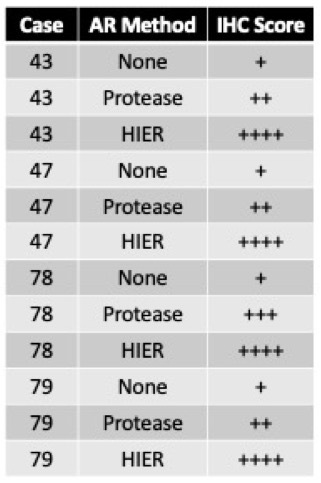 